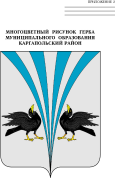 Российская ФедерацияКурганская областьДума Каргапольского муниципального округаР Е Ш Е Н И Еот  23.03.2023 г. № 280р.п. КаргапольеОб исполнении бюджета рабочего поселка Каргаполье за 2022 годИсполнение бюджета рабочего поселка Каргаполье за 2022 год осуществлялось в соответствии с решением Каргапольской поселковой Думы от 24.12.2021 г. № 128 «О бюджете рабочего поселка Каргаполье на 2022 год и на плановый период 2023 и 2024 годов».Бюджет рабочего поселка Каргаполье выполнен по доходам в сумме 38 968 814,30 рублей или 103,6 % к уточненному годовому плану. Собственных доходов поступило 29 125 047,49 рублей или 104,9 % к годовому плану.Расходная часть бюджета рабочего поселка Каргаполье исполнена в сумме 36 986 317,96 рублей или 99,9 % к уточненному годовому плану. Профицит бюджета рабочего поселка Каргаполье составил 1 982 496,34 рублей.На выплату заработной платы с начислениями направлено 4 521 504,79  рублей. В соответствии с законом Курганской области от 30 ноября 2021 года № 136 «О преобразовании муниципальных образований путем объединения всех поселений, входящих в состав Каргапольского района Курганской области, во вновь образованное муниципальное образование – Каргапольский муниципальный округ Курганской области и внесении изменений в некоторые законы Курганской области», заслушав и обсудив информацию заместителя Главы Каргапольского муниципального округа по финансам, руководителя Финансового управления Мосевич М.В. Дума Каргапольского муниципального округа РЕШИЛА:Утвердить информацию об исполнении бюджета рабочего поселка Каргаполье за 2022 год согласно приложению к настоящему решению.     2. Опубликовать настоящее решение в газете «Сельская правда» и разместить данное решение в сети «Интернет» на официальном сайте Каргапольского муниципального округа.Информация об исполнении бюджета рабочего поселка Каргаполье за 2022 годДоходы бюджета                                                                                                     (руб.)Расходы бюджета                                                                                                (руб.)3. Источники финансирования дефицита бюджета	       (руб.)Председатель ДумыПредседатель ДумыКаргапольского муниципального округаКаргапольского муниципального округа                        Е.В. Кучин            Глава Каргапольского муниципального округа     Глава Каргапольского муниципального округа                         Е.Е. Ленков                   Приложение к решению Думы Каргапольского муниципального округа от 23.03.2023 г. № 280    «Об исполнении бюджета рабочего поселка Каргаполье за 2022 год»  Приложение к решению Думы Каргапольского муниципального округа от 23.03.2023 г. № 280    «Об исполнении бюджета рабочего поселка Каргаполье за 2022 год»  Приложение к решению Думы Каргапольского муниципального округа от 23.03.2023 г. № 280    «Об исполнении бюджета рабочего поселка Каргаполье за 2022 год»Наименование показателяКод бюджетной классификации РФКод бюджетной классификации РФУтвержденные бюджетные назначенияИсполнено% исполненияНаименование показателяглавного администратора поступленийдоходов бюджетаУтвержденные бюджетные назначенияИсполнено% исполненияНаименование показателяглавного администратора поступленийдоходов бюджетаУтвержденные бюджетные назначенияИсполнено% исполненияДоходы бюджета - всегоx37 615 886,8138 968 814,30103,60в том числе:99,85НАЛОГОВЫЕ И НЕНАЛОГОВЫЕ ДОХОДЫ099 1 00 00000 00 0000 0001 144 946,681 143 243,2099,85 ДОХОДЫ ОТ ИСПОЛЬЗОВАНИЯ ИМУЩЕСТВА, НАХОДЯЩЕГОСЯ В ГОСУДАРСТВЕННОЙ И МУНИЦИПАЛЬНОЙ СОБСТВЕННОСТИ099 1 11 00000 00 0000 0001 085 576,001 082 899,1099,75  Доходы, получаемые в виде арендной либо иной платы за передачу в возмездное пользование государственного и муниципального имущества (за исключением имущества бюджетных и автономных учреждений, а также имущества государственных и муниципальных унитарных предприятий, в том числе казенных)099 1 11 05000 00 0000 1201 064 571,001 061 894,1199,75 Доходы, получаемые в виде арендной платы за земельные участки, государственная собственность на которые не разграничена, а также средства от продажи права на заключение договоров аренды указанных земельных участков099 1 11 05010 00 0000 120190 639,22190 639,22100,00Доходы, получаемые в виде арендной платы за земельные участки, государственная собственность на которые не разграничена и которые расположены в границах городских поселений, а также средства от продажи права на заключение договоров аренды указанных земельных участков099 1 11 05013 13 0000 120190 639,22190 639,22100,00 Доходы, получаемые в виде арендной платы за земли после разграничения государственной собственности на землю, а также средства от продажи права на заключение договоров аренды указанных земельных участков (за исключением земельных участков бюджетных и автономных учреждений)099 1 11 05020 00 0000 12030 000,0030 104,24100,35Доходы, получаемые в виде арендной платы, а также средства от продажи права на заключение договоров аренды за земли, находящиеся в собственности городских поселений (за исключением земельных участков муниципальных бюджетных и автономных учреждений)099 1 11 05025 13 0000 12030 000,0030 104,24100,35Доходы от сдачи в аренду имущества, находящегося в оперативном управлении органов государственной власти, органов местного самоуправления, органов управления государственными внебюджетными фондами и созданных ими учреждений (за исключением имущества бюджетных и автономных учреждений)099 1 11 05030 00 0000 120133 931,78133 931,78100,00 Доходы от сдачи в аренду имущества, находящегося в оперативном управлении органов управления городских поселений и созданных ими учреждений (за исключением имущества муниципальных бюджетных и автономных учреждений)099 1 11 05035 13 0000 120133 931,78133 931,78100,00 Доходы от сдачи в аренду имущества, составляющего государственную (муниципальную) казну (за исключением земельных участков)099 1 11 05070 00 0000 120710 000,00707 218,8799,61Доходы от сдачи в аренду имущества, составляющего казну городских поселений (за исключением земельных участков)099 1 11 05075 13 0000 120710 000,00707 218,8799,61 Прочие доходы от использования имущества и прав, находящихся в государственной и муниципальной собственности (за исключением имущества бюджетных и автономных учреждений, а также имущества государственных и муниципальных унитарных предприятий, в том числе казенных)099 1 11 09000 00 0000 12021 005,0021 004,99100,00 Прочие поступления от использования имущества, находящегося в государственной и муниципальной собственности (за исключением имущества бюджетных и автономных учреждений, а также имущества государственных и муниципальных унитарных предприятий, в том числе казенных)099 1 11 09040 00 0000 12021 005,0021 004,99100,00  Прочие поступления от использования имущества, находящегося в собственности городских поселений (за исключением имущества муниципальных бюджетных и автономных учреждений, а также имущества муниципальных унитарных предприятий, в том числе казенных)099 1 11 09045 13 0000 12021 005,0021 004,99100,00  ДОХОДЫ ОТ ОКАЗАНИЯ ПЛАТНЫХ УСЛУГ И КОМПЕНСАЦИИ ЗАТРАТ ГОСУДАРСТВА099 1 13 00000 00 0000 00021 000,0021 960,00104,57Доходы от оказания платных услуг (работ)099 1 13 01000 00 0000 13021 000,0021 960,00104,57Прочие доходы от оказания платных услуг (работ)099 1 13 01990 00 0000 13021 000,0021 960,00104,57 Прочие доходы от оказания платных услуг (работ) получателями средств бюджетов городских поселений099 1 13 01995 13 0000 13021 000,0021 960,00104,57ДОХОДЫ ОТ ПРОДАЖИ МАТЕРИАЛЬНЫХ И НЕМАТЕРИАЛЬНЫХ АКТИВОВ099 1 14 00000 00 0000 00019 000,0019 013,42100,07  Доходы от продажи земельных участков, находящихся в государственной и муниципальной собственности099 1 14 06000 00 0000 43019 000,0019 013,42100,07  Доходы от продажи земельных участков, государственная собственность на которые разграничена (за исключением земельных участков бюджетных и автономных учреждений)099 1 14 06020 00 0000 43019 000,0019 013,42100,07 Доходы от продажи земельных участков, находящихся в собственности городских поселений (за исключением земельных участков муниципальных бюджетных и автономных учреждений)099 1 14 06025 13 0000 43019 000,0019 013,42100,07ПРОЧИЕ НЕНАЛОГОВЫЕ ДОХОДЫ099 1 17 00000 00 0000 00019 370,6819 370,68100,00Прочие неналоговые доходы099 1 17 05000 00 0000 18019 370,6819 370,68100,00Прочие неналоговые доходы бюджетов городских поселений099 1 17 05050 13 0000 18019 370,6819 370,68100,00 БЕЗВОЗМЕЗДНЫЕ ПОСТУПЛЕНИЯ099 2 00 00000 00 0000 0004 213 517,724 213 517,72100,00БЕЗВОЗМЕЗДНЫЕ ПОСТУПЛЕНИЯ ОТ ДРУГИХ БЮДЖЕТОВ БЮДЖЕТНОЙ СИСТЕМЫ РОССИЙСКОЙ ФЕДЕРАЦИИ099 2 02 00000 00 0000 0004 183 017,724 183 017,72100,00Дотации бюджетам бюджетной системы Российской Федерации099 2 02 10000 00 0000 150141 905,00141 905,00100,00  Дотации бюджетам на поддержку мер по обеспечению сбалансированности бюджетов099 2 02 15002 00 0000 150141 905,00141 905,00100,00Дотации бюджетам городских поселений на поддержку мер по обеспечению сбалансированности бюджетов099 2 02 15002 13 0000 150141 905,00141 905,00100,00Субсидии бюджетам бюджетной системы Российской Федерации (межбюджетные субсидии)099 2 02 20000 00 0000 1503 656 269,093 656 269,09100,00 Субсидии бюджетам на реализацию программ формирования современной городской среды099 2 02 25555 00 0000 1503 656 269,093 656 269,09100,00Субсидии бюджетам городских поселений на реализацию программ формирования современной городской среды099 2 02 25555 13 0000 1503 656 269,093 656 269,09100,00Субвенции бюджетам бюджетной системы Российской Федерации099 2 02 30000 00 0000 150170,00170,00100,00Субвенции местным бюджетам на выполнение передаваемых полномочий субъектов Российской Федерации099 2 02 30024 00 0000 150170,00170,00100,00  Субвенции бюджетам городских поселений на выполнение передаваемых полномочий субъектов Российской Федерации099 2 02 30024 13 0000 150170,00170,00100,00Иные межбюджетные трансферты099 2 02 40000 00 0000 150384 673,63384 673,63100,00Межбюджетные трансферты, передаваемые бюджетам, за счет средств резервного фонда Правительства Российской Федерации099 2 02 49001 00 0000 150384 673,63384 673,63100,00Межбюджетные трансферты, передаваемые бюджетам городских поселений, за счет средств резервного фонда Правительства Российской Федерации099 2 02 49001 13 0000 150384 673,63384 673,63100,00  ПРОЧИЕ БЕЗВОЗМЕЗДНЫЕ ПОСТУПЛЕНИЯ099 2 07 00000 00 0000 00030 500,0030 500,00100,00Прочие безвозмездные поступления в бюджеты городских поселений099 2 07 05000 13 0000 15030 500,0030 500,00100,00Поступления от денежных пожертвований, предоставляемых физическими лицами получателям средств бюджетов городских поселений099 2 07 05020 13 0000 15030 500,0030 500,00100,00НАЛОГОВЫЕ И НЕНАЛОГОВЫЕ ДОХОДЫ100 1 00 00000 00 0000 0003 058 000,003 095 521,37101,23НАЛОГИ НА ТОВАРЫ (РАБОТЫ, УСЛУГИ), РЕАЛИЗУЕМЫЕ НА ТЕРРИТОРИИ РОССИЙСКОЙ ФЕДЕРАЦИИ100 1 03 00000 00 0000 0003 058 000,003 095 521,37101,23 Акцизы по подакцизным товарам (продукции), производимым на территории Российской Федерации100 1 03 02000 01 0000 1103 058 000,003 095 521,37101,23Доходы от уплаты акцизов на дизельное топливо, подлежащие распределению между бюджетами субъектов Российской Федерации и местными бюджетами с учетом установленных дифференцированных нормативов отчислений в местные бюджеты100 1 03 02230 01 0000 1101 418 000,001 551 806,65109,44Доходы от уплаты акцизов на дизельное топливо, подлежащие распределению между бюджетами субъектов Российской Федерации и местными бюджетами с учетом установленных дифференцированных нормативов отчислений в местные бюджеты (по нормативам, установленным Федеральным законом о федеральном бюджете в целях формирования дорожных фондов субъектов Российской Федерации)100 1 03 02231 01 0000 1101 418 000,001 551 806,65109,44 Доходы от уплаты акцизов на моторные масла для дизельных и (или) карбюраторных (инжекторных) двигателей, подлежащие распределению между бюджетами субъектов Российской Федерации и местными бюджетами с учетом установленных дифференцированных нормативов отчислений в местные бюджеты100 1 03 02240 01 0000 1108 000,008 382,16104,78Доходы от уплаты акцизов на моторные масла для дизельных и (или) карбюраторных (инжекторных) двигателей, подлежащие распределению между бюджетами субъектов Российской Федерации и местными бюджетами с учетом установленных дифференцированных нормативов отчислений в местные бюджеты (по нормативам, установленным Федеральным законом о федеральном бюджете в целях формирования дорожных фондов субъектов Российской Федерации)100 1 03 02241 01 0000 1108 000,008 382,16104,78Доходы от уплаты акцизов на автомобильный бензин, подлежащие распределению между бюджетами субъектов Российской Федерации и местными бюджетами с учетом установленных дифференцированных нормативов отчислений в местные бюджеты  100 1 03 02250 01 0000 1101 632 000,001 713 369,80104,99 Доходы от уплаты акцизов на автомобильный бензин, подлежащие распределению между бюджетами субъектов Российской Федерации и местными бюджетами с учетом установленных дифференцированных нормативов отчислений в местные бюджеты (по нормативам, установленным Федеральным законом о федеральном бюджете в целях формирования дорожных фондов субъектов Российской Федерации)100 1 03 02251 01 0000 1101 632 000,001 713 369,80104,99  Доходы от уплаты акцизов на прямогонный бензин, подлежащие распределению между бюджетами субъектов Российской Федерации и местными бюджетами с учетом установленных дифференцированных нормативов отчислений в местные бюджеты100 1 03 02260 01 0000 110--178 037,24 Доходы от уплаты акцизов на прямогонный бензин, подлежащие распределению между бюджетами субъектов Российской Федерации и местными бюджетами с учетом установленных дифференцированных нормативов отчислений в местные бюджеты (по нормативам, установленным Федеральным законом о федеральном бюджете в целях формирования дорожных фондов субъектов Российской Федерации)100 1 03 02261 01 0000 110--178 037,24НАЛОГОВЫЕ И НЕНАЛОГОВЫЕ ДОХОДЫ182 1 00 00000 00 0000 00021 158 600,0021 460 882,48101,43НАЛОГИ НА ПРИБЫЛЬ, ДОХОДЫ182 1 01 00000 00 0000 00011 507 000,0011 666 207,86101,38Налог на доходы физических лиц182 1 01 02000 01 0000 11011 507 000,0011 666 207,86101,38 Налог на доходы физических лиц с доходов, источником которых является налоговый агент, за исключением доходов, в отношении которых исчисление и уплата налога осуществляются в соответствии со статьями 227, 227.1 и 228 Налогового кодекса Российской Федерации (сумма платежа (перерасчеты, недоимка и задолженность по соответствующему платежу, в том числе по отмененному)182 1 01 02010 01 0000 11011 414 000,0011 568 424,80101,35 Налог на доходы физических лиц с доходов, источником которых является налоговый агент, за исключением доходов, в отношении которых исчисление и уплата налога осуществляются в соответствии со статьями 227, 227.1 и 228 Налогового кодекса Российской Федерации (сумма платежа (перерасчеты, недоимка и задолженность по соответствующему платежу, в том числе по отмененному)182 1 01 02010 01 1000 11011 403 000,0011 557 271,19101,35Налог на доходы физических лиц с доходов, источником которых является налоговый агент, за исключением доходов, в отношении которых исчисление и уплата налога осуществляются в соответствии со статьями 227, 227.1 и 228 Налогового кодекса Российской Федерации (пени по соответствующему платежу)182 1 01 02010 01 2100 1106 000,006 134,38102,24  Налог на доходы физических лиц с доходов, источником которых является налоговый агент, за исключением доходов, в отношении которых исчисление и уплата налога осуществляются в соответствии со статьями 227, 227.1 и 228 Налогового кодекса Российской Федерации (суммы денежных взысканий (штрафов) по соответствующему платежу согласно законодательству Российской Федерации)182 1 01 02010 01 3000 1105 000,005 019,23100,38Налог на доходы физических лиц с доходов, полученных от осуществления деятельности физическими лицами, зарегистрированными в качестве индивидуальных предпринимателей, нотариусов, занимающихся частной практикой, адвокатов, учредивших адвокатские кабинеты, и других лиц, занимающихся частной практикой в соответствии со статьей 227 Налогового кодекса Российской Федерации182 1 01 02020 01 0000 11030 000,0037 960,39126,53Налог на доходы физических лиц с доходов, полученных от осуществления деятельности физическими лицами, зарегистрированными в качестве индивидуальных предпринимателей, нотариусов, занимающихся частной практикой, адвокатов, учредивших адвокатские кабинеты и других лиц, занимающихся частной практикой в соответствии со статьей 227 Налогового кодекса Российской Федерации182 1 01 02020 01 1000 11030 000,0037 960,39126,53Налог на доходы физических лиц с доходов, полученных физическими лицами в соответствии со статьей 228 Налогового кодекса Российской Федерации182 1 01 02030 01 0000 11063 000,0059 822,6794,96  Налог на доходы физических лиц с доходов, полученных физическими лицами в соответствии со статьей 228 Налогового кодекса Российской Федерации (сумма платежа (перерасчеты, недоимка и задолженность по соответствующему платежу, в том числе по отмененному)182 1 01 02030 01 1000 11062 600,0059 379,0094,85Налог на доходы физических лиц с доходов, полученных физическими лицами в соответствии со статьей 228 Налогового кодекса Российской Федерации (пени по соответствующему платежу)182 1 01 02030 01 2100 110300,00319,44106,48  Налог на доходы физических лиц с доходов, полученных физическими лицами в соответствии со статьей 228 Налогового кодекса Российской Федерации (суммы денежных взысканий (штрафов) по соответствующему платежу согласно законодательству Российской Федерации)182 1 01 02030 01 3000 110100,00150,41150,41Налог на доходы физических лиц с доходов, полученных физическими лицами в соответствии со статьей 228 Налогового кодекса Российской Федерации (прочие поступления)182 1 01 02030 01 4000 110--26,04  Налог на доходы физических лиц с доходов, полученных физическими лицами в соответствии со статьей 228 Налогового кодекса Российской Федерации (уплата процентов, начисленных на суммы излишне взысканных (уплаченных) платежей, а также при нарушении сроков их возврата)182 1 01 02030 01 5000 110--0,14 НАЛОГИ НА СОВОКУПНЫЙ ДОХОД182 1 05 00000 00 0000 000521 000,00529 729,90101,68 Единый сельскохозяйственный налог182 1 05 03000 01 0000 110521 000,00529 729,90101,68 Единый сельскохозяйственный налог182 1 05 03010 01 0000 110521 000,00529 729,90101,68Единый сельскохозяйственный налог (сумма платежа (перерасчеты, недоимка и задолженность по соответствующему платежу, в том числе по отмененному)182 1 05 03010 01 1000 110519 600,00528 251,47101,67Единый сельскохозяйственный налог (пени по соответствующему платежу)1821 05 03010 01 2100 1101 400,001 478,43105,60  НАЛОГИ НА ИМУЩЕСТВО182 1 06 00000 00 0000 0009 130 600,009 264 944,72101,47Налог на имущество физических лиц182 1 06 01000 00 0000 1103 600 000,003 722 002,56103,39Налог на имущество физических лиц, взимаемый по ставкам, применяемым к объектам налогообложения, расположенным в границах городских поселений182 1 06 01030 13 0000 1103 600 000,003 722 002,56103,39Налог на имущество физических лиц, взимаемый по ставкам, применяемым к объектам налогообложения, расположенным в границах городских поселений (сумма платежа (перерасчеты, недоимка и задолженность по соответствующему платежу, в том числе по отмененному)182 1 06 01030 13 1000 1103 289 100,003 410 993,35103,71 Налог на имущество физических лиц, взимаемый по ставкам, применяемым к объектам налогообложения, расположенным в границах городских поселений (пени по соответствующему платежу)1821 06 01030 13 2100 110147 400,00147 441,14100,03  Налог на имущество физических лиц, взимаемый по ставкам, применяемым к объектам налогообложения, расположенным в границах городских поселений (проценты по соответствующему платежу)1821 06 01030 13 2200 110163 500,00163 568,07100,04 Земельный налог1821 06 06000 00 0000 1105 530 600,005 542 942,16100,22  Земельный налог с организаций1821 06 06030 00 0000 1102 630 000,002 622 215,0499,70Земельный налог с организаций, обладающих земельным участком, расположенным в границах городских поселений1821 06 06033 13 0000 1102 630 000,002 622 215,0499,70  Земельный налог с организаций, обладающих земельным участком, расположенным в границах городских поселений (сумма платежа (перерасчеты, недоимка и задолженность по соответствующему платежу, в том числе по отмененному)1821 06 06033 13 1000 1102 625 000,002 617 020,2399,70Земельный налог с организаций, обладающих земельным участком, расположенным в границах городских поселений (пени по соответствующему платежу)1821 06 06033 13 2100 1105 000,005 194,81103,90Земельный налог с физических лиц1821 06 06040 00 0000 1102 900 600,002 920 727,12100,69Земельный налог с физических лиц, обладающих земельным участком, расположенным в границах городских поселений1821 06 06043 13 0000 1102 900 600,002 920 727,12100,69Земельный налог с физических лиц, обладающих земельным участком, расположенным в границах городских поселений (сумма платежа (перерасчеты, недоимка и задолженность по соответствующему платежу, в том числе по отмененному)1821 06 06043 13 1000 1102 784 400,002 804 335,30100,72Земельный налог с физических лиц, обладающих земельным участком, расположенным в границах городских поселений (пени по соответствующему платежу)1821 06 06043 13 2100 11054 000,0054 146,36100,27 Земельный налог с физических лиц, обладающих земельным участком, расположенным в границах городских поселений (проценты по соответствующему платежу)1821 06 06043 13 2200 11062 200,0062 245,46100,07 НАЛОГОВЫЕ И НЕНАЛОГОВЫЕ ДОХОДЫ7051 00 00000 00 0000 000361 115,88747 760,16207,07ДОХОДЫ ОТ ИСПОЛЬЗОВАНИЯ ИМУЩЕСТВА, НАХОДЯЩЕГОСЯ В ГОСУДАРСТВЕННОЙ И МУНИЦИПАЛЬНОЙ СОБСТВЕННОСТИ7051 11 00000 00 0000 000145 115,88387 037,78266,71 Доходы, получаемые в виде арендной либо иной платы за передачу в возмездное пользование государственного и муниципального имущества (за исключением имущества бюджетных и автономных учреждений, а также имущества государственных и муниципальных унитарных предприятий, в том числе казенных)7051 11 05000 00 0000 120145 115,88387 037,78266,71 Доходы, получаемые в виде арендной платы за земельные участки, государственная собственность на которые не разграничена, а также средства от продажи права на заключение договоров аренды указанных земельных участков7051 11 05010 00 0000 120145 115,88387 037,78266,71Доходы, получаемые в виде арендной платы за земельные участки, государственная собственность на которые не разграничена и которые расположены в границах городских поселений, а также средства от продажи права на заключение договоров аренды указанных земельных участков7051 11 05013 13 0000 120145 115,88387 037,78266,71 ДОХОДЫ ОТ ПРОДАЖИ МАТЕРИАЛЬНЫХ И НЕМАТЕРИАЛЬНЫХ АКТИВОВ7051 14 00000 00 0000 000216 000,00360 722,38167,00Доходы от продажи земельных участков, находящихся в государственной и муниципальной собственности7051 14 06000 00 0000 430216 000,00360 722,38167,00  Доходы от продажи земельных участков, государственная собственность на которые не разграничена7051 14 06010 00 0000 430216 000,00360 722,38167,00 Доходы от продажи земельных участков, государственная собственность на которые не разграничена и которые расположены в границах городских поселений7051 14 06013 13 0000 430216 000,00360 722,38167,00НАЛОГОВЫЕ И НЕНАЛОГОВЫЕ ДОХОДЫ8551 00 00000 00 0000 000207 892,54822 591,51395,68 ДОХОДЫ ОТ ИСПОЛЬЗОВАНИЯ ИМУЩЕСТВА, НАХОДЯЩЕГОСЯ В ГОСУДАРСТВЕННОЙ И МУНИЦИПАЛЬНОЙ СОБСТВЕННОСТИ8551 11 00000 00 0000 000205 263,22821 629,27400,28Доходы, получаемые в виде арендной либо иной платы за передачу в возмездное пользование государственного и муниципального имущества (за исключением имущества бюджетных и автономных учреждений, а также имущества государственных и муниципальных унитарных предприятий, в том числе казенных)8551 11 05000 00 0000 120182 268,22807 330,34442,94 Доходы, получаемые в виде арендной платы за земельные участки, государственная собственность на которые не разграничена, а также средства от продажи права на заключение договоров аренды указанных земельных участков8551 11 05010 00 0000 12077 200,0077 293,53100,12  Доходы, получаемые в виде арендной платы за земельные участки, государственная собственность на которые не разграничена и которые расположены в границах городских поселений, а также средства от продажи права на заключение договоров аренды указанных земельных участков8551 11 05013 13 0000 12077 200,0077 293,53100,12Доходы от сдачи в аренду имущества, находящегося в оперативном управлении органов государственной власти, органов местного самоуправления, органов управления государственными внебюджетными фондами и созданных ими учреждений (за исключением имущества бюджетных и автономных учреждений)8551 11 05030 00 0000 120105 068,2244 413,9242,27Доходы от сдачи в аренду имущества, находящегося в оперативном управлении органов управления городских поселений и созданных ими учреждений (за исключением имущества муниципальных бюджетных и автономных учреждений)8551 11 05035 13 0000 120105 068,2244 413,9242,27 Доходы от сдачи в аренду имущества, составляющего государственную (муниципальную) казну (за исключением земельных участков)8551 11 05070 00 0000 120-685 622,89Доходы от сдачи в аренду имущества, составляющего казну городских поселений (за исключением земельных участков)8551 11 05075 13 0000 120-685 622,89Прочие доходы от использования имущества и прав, находящихся в государственной и муниципальной собственности (за исключением имущества бюджетных и автономных учреждений, а также имущества государственных и муниципальных унитарных предприятий, в том числе казенных)8551 11 09000 00 0000 12022 995,0014 298,9362,18Прочие поступления от использования имущества, находящегося в государственной и муниципальной собственности (за исключением имущества бюджетных и автономных учреждений, а также имущества государственных и муниципальных унитарных предприятий, в том числе казенных)8551 11 09040 00 0000 12022 995,0014 298,9362,18  Прочие поступления от использования имущества, находящегося в собственности городских поселений (за исключением имущества муниципальных бюджетных и автономных учреждений, а также имущества муниципальных унитарных предприятий, в том числе казенных)8551 11 09045 13 0000 12022 995,0014 298,9362,18  ПРОЧИЕ НЕНАЛОГОВЫЕ ДОХОДЫ8551 17 00000 00 0000 0002 629,32962,2436,60 Невыясненные поступления8551 17 01000 00 0000 180-248,28 Невыясненные поступления, зачисляемые в бюджеты городских поселений8551 17 01050 13 0000 180-248,28Прочие неналоговые доходы8551 17 05000 00 0000 1802 629,32713,9627,15Прочие неналоговые доходы бюджетов городских поселений8551 17 05050 13 0000 1802 629,32713,9627,15БЕЗВОЗМЕЗДНЫЕ ПОСТУПЛЕНИЯ8552 00 00000 00 0000 0005 677 769,095 685 749,09100,14БЕЗВОЗМЕЗДНЫЕ ПОСТУПЛЕНИЯ ОТ ДРУГИХ БЮДЖЕТОВ БЮДЖЕТНОЙ СИСТЕМЫ РОССИЙСКОЙ ФЕДЕРАЦИИ8552 02 00000 00 0000 0005 660 769,095 660 749,09100,00Субсидии бюджетам бюджетной системы Российской Федерации (межбюджетные субсидии)8552 02 20000 00 0000 1505 660 769,095 660 749,09100,00Субсидии бюджетам на реализацию программ формирования современной городской среды8552 02 25555 00 0000 150464 199,09464 199,09100,00Субсидии бюджетам городских поселений на реализацию программ формирования современной городской среды8552 02 25555 13 0000 150464 199,09464 199,09100,00Прочие субсидии8552 02 29999 00 0000 1505 196 570,005 196 550,00100,00  Прочие субсидии бюджетам городских поселений8552 02 29999 13 0000 1505 196 570,005 196 550,00100,00ПРОЧИЕ БЕЗВОЗМЕЗДНЫЕ ПОСТУПЛЕНИЯ8552 07 00000 00 0000 00017 000,0025 000,00147,06  Прочие безвозмездные поступления в бюджеты городских поселений8552 07 05000 13 0000 15017 000,0025 000,00147,06Поступления от денежных пожертвований, предоставляемых физическими лицами получателям средств бюджетов городских поселений8552 07 05020 13 0000 15017 000,0025 000,00147,06НАЛОГОВЫЕ И НЕНАЛОГОВЫЕ ДОХОДЫ9051 00 00000 00 0000 0001 794 044,901 799 548,77100,31 ДОХОДЫ ОТ ИСПОЛЬЗОВАНИЯ ИМУЩЕСТВА, НАХОДЯЩЕГОСЯ В ГОСУДАРСТВЕННОЙ И МУНИЦИПАЛЬНОЙ СОБСТВЕННОСТИ9051 11 00000 00 0000 000237 044,90242 155,50102,16  Доходы, получаемые в виде арендной либо иной платы за передачу в возмездное пользование государственного и муниципального имущества (за исключением имущества бюджетных и автономных учреждений, а также имущества государственных и муниципальных унитарных предприятий, в том числе казенных)9051 11 05000 00 0000 120237 044,90237 044,90100,00  Доходы, получаемые в виде арендной платы за земельные участки, государственная собственность на которые не разграничена, а также средства от продажи права на заключение договоров аренды указанных земельных участков9051 11 05010 00 0000 120237 044,90237 044,90100,00 Доходы, получаемые в виде арендной платы за земельные участки, государственная собственность на которые не разграничена и которые расположены в границах городских поселений, а также средства от продажи права на заключение договоров аренды указанных земельных участков9051 11 05013 13 0000 120237 044,90237 044,90100,00  Плата по соглашениям об установлении сервитута в отношении земельных участков, находящихся в государственной или муниципальной собственности9051 11 05300 00 0000 120-5 110,60 Плата по соглашениям об установлении сервитута в отношении земельных участков, государственная собственность на которые не разграничена9051 11 05310 00 0000 120-5 110,60Плата по соглашениям об установлении сервитута, заключенным органами местного самоуправления муниципальных районов, государственными или муниципальными предприятиями либо государственными или муниципальными учреждениями в отношении земельных участков, государственная собственность на которые не разграничена и которые расположены в границах городских поселений9051 11 05313 13 0000 120-5 110,60 ДОХОДЫ ОТ ПРОДАЖИ МАТЕРИАЛЬНЫХ И НЕМАТЕРИАЛЬНЫХ АКТИВОВ9051 14 00000 00 0000 0001 557 000,001 557 393,27100,03 Доходы от продажи земельных участков, находящихся в государственной и муниципальной собственности9051 14 06000 00 0000 4301 557 000,001 557 393,27100,03Доходы от продажи земельных участков, государственная собственность на которые не разграничена9051 14 06010 00 0000 4301 557 000,001 557 393,27100,03Доходы от продажи земельных участков, государственная собственность на которые не разграничена и которые расположены в границах городских поселений9051 14 06013 13 0000 4301 557 000,001 557 393,27-Наименование показателяРасп РЗПРЦСРЦСРЦСРВРВРВРУтвержденные бюджетные назначенияУтвержденные бюджетные назначенияУтвержденные бюджетные назначенияИсполненоИсполненоИсполнено% исполнения% исполнения% исполненияНаименование показателяРасп РЗПРЦСРЦСРЦСРВРВРВРУтвержденные бюджетные назначенияУтвержденные бюджетные назначенияУтвержденные бюджетные назначенияИсполненоИсполненоИсполнено% исполнения% исполнения% исполненияНаименование показателяРасп РЗПРЦСРЦСРЦСРВРВРВРУтвержденные бюджетные назначенияУтвержденные бюджетные назначенияУтвержденные бюджетные назначенияИсполненоИсполненоИсполнено% исполнения% исполнения% исполненияРасходы бюджета - всегоxxx36 996 638,0936 996 638,0936 996 638,0936 986 317,9636 986 317,9636 986 317,9699,9799,9799,97в том числе:100,00100,00100,00  Глава Администрации Каргапольского поссовета099010251 0 00 89010 51 0 00 89010 51 0 00 89010 000000000555 008,76555 008,76555 008,76555 008,76555 008,76555 008,76100,00100,00100,00  Расходы на выплаты персоналу в целях обеспечения выполнения функций государственными (муниципальными) органами, казенными учреждениями, органами управления государственными внебюджетными фондами0990102 51 0 00 89010  51 0 00 89010  51 0 00 89010 100100100555 008,76555 008,76555 008,76555 008,76555 008,76555 008,76100,00100,00100,00  Расходы на выплаты персоналу государственных (муниципальных) органов0990102 51 0 00 89010  51 0 00 89010  51 0 00 89010 120120120555 008,76555 008,76555 008,76555 008,76555 008,76555 008,76100,00100,00100,00  Фонд оплаты труда государственных (муниципальных) органов0990102 51 0 00 89010  51 0 00 89010  51 0 00 89010 121121121427 201,82427 201,82427 201,82427 201,82427 201,82427 201,82100,00100,00100,00  Взносы по обязательному социальному страхованию на выплаты денежного содержания и иные выплаты работникам государственных (муниципальных) органов0990102 51 0 00 89010  51 0 00 89010  51 0 00 89010 129129129127 806,94127 806,94127 806,94127 806,94127 806,94127 806,94100,00100,00100,00  Администрация Каргапольского поссовета0990104 51 0 00 89020  51 0 00 89020  51 0 00 89020 0000000002 780 487,432 780 487,432 780 487,432 780 487,432 780 487,432 780 487,43100,00100,00100,00  Расходы на выплаты персоналу в целях обеспечения выполнения функций государственными (муниципальными) органами, казенными учреждениями, органами управления государственными внебюджетными фондами0990104 51 0 00 89020 51 0 00 89020 51 0 00 89020100100100890 123,97890 123,97890 123,97890 123,97890 123,97890 123,97100,00100,00100,00  Расходы на выплаты персоналу государственных (муниципальных) органов099010451 0 00 89020 51 0 00 89020 51 0 00 89020 120120120890 123,97890 123,97890 123,97890 123,97890 123,97890 123,97100,00100,00100,00  Фонд оплаты труда государственных (муниципальных) органов0990104 51 0 00 89020  51 0 00 89020  51 0 00 89020 121121121691 290,99691 290,99691 290,99691 290,99691 290,99691 290,99100,00100,00100,00  Иные выплаты персоналу государственных (муниципальных) органов, за исключением фонда оплаты труда0990104 51 0 00 89020  51 0 00 89020  51 0 00 89020 122122122100,62100,62100,62100,62100,62100,62100,00100,00100,00  Взносы по обязательному социальному страхованию на выплаты денежного содержания и иные выплаты работникам государственных (муниципальных) органов0990104 51 0 00 89020  51 0 00 89020  51 0 00 89020 129129129198 732,36198 732,36198 732,36198 732,36198 732,36198 732,36100,00100,00100,00  Закупка товаров, работ и услуг для обеспечения государственных (муниципальных) нужд0990104 51 0 00 89020  51 0 00 89020  51 0 00 89020 200200200445 520,48445 520,48445 520,48445 520,48445 520,48445 520,48100,00100,00100,00  Иные закупки товаров, работ и услуг для обеспечения государственных (муниципальных) нужд0990104 51 0 00 89020  51 0 00 89020  51 0 00 89020 240240240445 520,48445 520,48445 520,48445 520,48445 520,48445 520,48100,00100,00100,00  Прочая закупка товаров, работ и услуг0990104010451 0 00 89020 51 0 00 89020 51 0 00 89020 244244244370 057,02370 057,02370 057,02370 057,02370 057,02370 057,02100,00100,00  Закупка энергетических ресурсов09901040104 51 0 00 89020  51 0 00 89020  51 0 00 89020 24724724775 463,4675 463,4675 463,4675 463,4675 463,4675 463,46100,00100,00  Межбюджетные трансферты09901040104 51 0 00 89020  51 0 00 89020  51 0 00 89020 5005005001 426 729,491 426 729,491 426 729,491 426 729,491 426 729,491 426 729,49100,00100,00  Иные межбюджетные трансферты09901040104 51 0 00 89020  51 0 00 89020  51 0 00 89020 5405405401 426 729,491 426 729,491 426 729,491 426 729,491 426 729,491 426 729,49100,00100,00  Иные бюджетные ассигнования09901040104 51 0 00 89020  51 0 00 89020  51 0 00 89020 80080080018 113,4918 113,4918 113,4918 113,4918 113,4918 113,49100,00100,00  Уплата налогов, сборов и иных платежей09901040104 51 0 00 89020  51 0 00 89020  51 0 00 89020 85085085018 113,4918 113,4918 113,4918 113,4918 113,4918 113,49100,00100,00  Уплата налога на имущество организаций и земельного налога09901040104 51 0 00 89020  51 0 00 89020  51 0 00 89020 8518518513000,003000,003000,003 000,003 000,003 000,00100,00100,00  Уплата прочих налогов, сборов09901040104 51 0 00 89020  51 0 00 89020  51 0 00 89020 8528528522 378,002 378,002 378,002 378,002 378,002 378,00100,00100,00  Уплата иных платежей09901040104 51 0 00 89020  51 0 00 89020  51 0 00 89020 85385385312 735,4912 735,4912 735,4912 735,4912 735,4912 735,49100,00100,00  Резервный фонд09901110111 51 0 00 89100  51 0 00 89100  51 0 00 89100 00000000010 000,0010 000,0010 000,00---  Иные бюджетные ассигнования09901110111 51 0 00 89100  51 0 00 89100  51 0 00 89100 80080080010 000,0010 000,0010 000,00---  Резервные средства09901110111 51 0 00 89100  51 0 00 89100  51 0 00 89100 87087087010 000,0010 000,0010 000,00---  Другие общегосударственные вопросы09901130113 51 0 00 16100  51 0 00 16100  51 0 00 16100 000000000170,00170,00170,00170,00170,00170,00100,00100,00  Закупка товаров, работ и услуг для обеспечения государственных (муниципальных) нужд09901130113 51 0 00 16100  51 0 00 16100  51 0 00 16100 200200200170,00170,00170,00170,00170,00170,00100,00100,00  Иные закупки товаров, работ и услуг для обеспечения государственных (муниципальных) нужд09901130113 51 0 00 16100  51 0 00 16100  51 0 00 16100 240240240170,00170,00170,00170,00170,00170,00100,00100,00  Прочая закупка товаров, работ и услуг09901130113 51 0 00 16100  51 0 00 16100  51 0 00 16100 244244244170,00170,00170,00170,00170,00170,00100,00100,00  Пожарная безопасность 09903100310 02 0 01 80320  02 0 01 80320  02 0 01 80320 0000000003 150,003 150,003 150,003 150,003 150,003 150,00100,00100,00  Закупка товаров, работ и услуг для обеспечения государственных (муниципальных) нужд0990310031002 0 01 80320 02 0 01 80320 02 0 01 80320 2002002003 150,003 150,003 150,003 150,003 150,003 150,00100,00100,00  Иные закупки товаров, работ и услуг для обеспечения государственных (муниципальных) нужд09903100310 02 0 01 80320  02 0 01 80320  02 0 01 80320 2402402403 150,003 150,003 150,003 150,003 150,003 150,00100,00100,00  Прочая закупка товаров, работ и услуг09903100310 02 0 01 80320  02 0 01 80320  02 0 01 80320 2442442443 150,003 150,003 150,003 150,003 150,003 150,00100,00100,00  Мероприятия, направленные на снижение напряженности на рынке труда субъектов РФ за счет средств резервного фонда Правительства РФ09904010401 02 0 02 LП020  02 0 02 LП020  02 0 02 LП020 000000000384 673,63384 673,63384 673,63384 673,63384 673,63384 673,63100,00100,00  Расходы на выплаты персоналу в целях обеспечения выполнения функций государственными (муниципальными) органами, казенными учреждениями, органами управления государственными внебюджетными фондами09904010401 02 0 02 LП020  02 0 02 LП020  02 0 02 LП020 100100100384 673,63384 673,63384 673,63384 673,63384 673,63384 673,63100,00100,00  Расходы на выплаты персоналу государственных (муниципальных) органов0990401040102 0 02 LП020 02 0 02 LП020 02 0 02 LП020 120120120384 673,63384 673,63384 673,63384 673,63384 673,63384 673,63100,00100,00  Фонд оплаты труда государственных (муниципальных) органов09904010401 02 0 02 LП020  02 0 02 LП020  02 0 02 LП020 121121121295 448,27295 448,27295 448,27295 448,27295 448,27295 448,27100,00100,00  Взносы по обязательному социальному страхованию на выплаты денежного содержания и иные выплаты работникам государственных (муниципальных) органов09904010401 02 0 02 LП020  02 0 02 LП020  02 0 02 LП020 12912912989 225,3689 225,3689 225,3689 225,3689 225,3689 225,36100,00100,00  Дорожный фонд09904090409 03 0 01 80330  03 0 01 80330  03 0 01 80330 0000000003 495 125,333 495 125,333 495 125,333 495 125,333 495 125,333 495 125,33100,00100,00  Закупка товаров, работ и услуг для обеспечения государственных (муниципальных) нужд09904090409 03 0 01 80330  03 0 01 80330  03 0 01 80330 2002002003 495 125,333 495 125,333 495 125,333 495 125,333 495 125,333 495 125,33100,00100,00  Иные закупки товаров, работ и услуг для обеспечения государственных (муниципальных) нужд099040904090409 03 0 01 80330  03 0 01 80330  03 0 01 80330 2402402403 495 125,333 495 125,333 495 125,333 495 125,333 495 125,333 495 125,33100,00  Прочая закупка товаров, работ и услуг099040904090409 03 0 01 80330  03 0 01 80330  03 0 01 80330 2442442443 495 125,333 495 125,333 495 125,333 495 125,333 495 125,333 495 125,33100,00  Дорожный фонд099040904090409 03 0 02 80335  03 0 02 80335  03 0 02 80335 000000000372 122,19372 122,19372 122,19372 122,19372 122,19372 122,19100,00  Межбюджетные трансферты099040904090409 03 0 02 80335  03 0 02 80335  03 0 02 80335 500500500372 122,19372 122,19372 122,19372 122,19372 122,19372 122,19100,00  Иные межбюджетные трансферты099040904090409 03 0 02 80335  03 0 02 80335  03 0 02 80335 540540540372 122,19372 122,19372 122,19372 122,19372 122,19372 122,19100,00  Землеустройство099041204120412 04 0 01 80340  04 0 01 80340  04 0 01 80340 000000000752 847,64752 847,64752 847,64752 847,64752 847,64752 847,64100,00  Межбюджетные трансферты099041204120412 04 0 01 80340  04 0 01 80340  04 0 01 80340 500500500752 847,64752 847,64752 847,64752 847,64752 847,64752 847,64100,00  Иные межбюджетные трансферты099041204120412 04 0 01 80340  04 0 01 80340  04 0 01 80340 540540540752 847,64752 847,64752 847,64752 847,64752 847,64752 847,64100,00  Землеустройство099041204120412 04 0 02 80345  04 0 02 80345  04 0 02 80345 000000000188 980,00188 980,00188 980,00188 980,00188 980,00188 980,00100,00  Закупка товаров, работ и услуг для обеспечения государственных (муниципальных) нужд09904120412041204 0 02 80345 04 0 02 80345 04 0 02 80345 200200200188 980,00188 980,00188 980,00188 980,00188 980,00188 980,00100,00  Иные закупки товаров, работ и услуг для обеспечения государственных (муниципальных) нужд099041204120412 04 0 02 80345  04 0 02 80345  04 0 02 80345 240240240188 980,00188 980,00188 980,00188 980,00188 980,00188 980,00100,00  Прочая закупка товаров, работ и услуг099041204120412 04 0 02 80345  04 0 02 80345  04 0 02 80345 244244244188 980,00188 980,00188 980,00188 980,00188 980,00188 980,00100,00  Жилищное хозяйство099050105010501 05 0 01 80350  05 0 01 80350  05 0 01 80350 00000000025 000,0025 000,0025 000,0024 679,8724 679,8724 679,8798,72  Закупка товаров, работ и услуг для обеспечения государственных (муниципальных) нужд099050105010501 05 0 01 80350  05 0 01 80350  05 0 01 80350 20020020025 000,0025 000,0025 000,0024 679,8724 679,8724 679,8798,72  Иные закупки товаров, работ и услуг для обеспечения государственных (муниципальных) нужд099050105010501 05 0 01 80350  05 0 01 80350  05 0 01 80350 24024024025 000,0025 000,0025 000,0024 679,8724 679,8724 679,8798,72  Прочая закупка товаров, работ и услуг099050105010501 05 0 01 80350  05 0 01 80350  05 0 01 80350 24424424424 679,8724 679,8724 679,8724 679,8724 679,8724 679,87100,00  Организация и проведение мероприятий по текущему ремонту объектов, находящихся в муниципальной собственности Каргапольского муниципального округа099050205020502 05 0 02 80360  05 0 02 80360  05 0 02 80360 0000000001 098 361,301 098 361,301 098 361,301 098 361,301 098 361,301 098 361,30100,00  Закупка товаров, работ и услуг для обеспечения государственных (муниципальных) нужд099050205020502 05 0 02 80360  05 0 02 80360  05 0 02 80360 2002002001 098 361,301 098 361,301 098 361,301 098 361,301 098 361,301 098 361,30100,00  Иные закупки товаров, работ и услуг для обеспечения государственных (муниципальных) нужд099050205020502 05 0 02 80360  05 0 02 80360  05 0 02 80360 2402402401 098 361,301 098 361,301 098 361,301 098 361,301 098 361,301 098 361,30100,00  Прочая закупка товаров, работ и услуг099050205020502 05 0 02 80360  05 0 02 80360  05 0 02 80360 2442442441 098 361,301 098 361,301 098 361,301 098 361,301 098 361,301 098 361,30100,00  Реконструкция и техперевооружение инженерной инфраструктуры муниципальных образований Курганской области099050205020502 25 0 02 17020  25 0 02 17020  25 0 02 17020 0000000005 470 062,195 470 062,195 470 062,195 470 062,195 470 062,195 470 062,19100,00  Закупка товаров, работ и услуг для обеспечения государственных (муниципальных) нужд099050205020502 25 0 02 17020  25 0 02 17020  25 0 02 17020 2002002005 470 062,195 470 062,195 470 062,195 470 062,195 470 062,195 470 062,19100,00  Иные закупки товаров, работ и услуг для обеспечения государственных (муниципальных) нужд099050205020502 25 0 02 17020  25 0 02 17020  25 0 02 17020 2402402405 470 062,195 470 062,195 470 062,195 470 062,195 470 062,195 470 062,19100,00  Закупка товаров, работ, услуг в целях капитального ремонта государственного (муниципального) имущества099050205020502 25 0 02 17020  25 0 02 17020  25 0 02 17020 2432432435 470 062,195 470 062,195 470 062,195 470 062,195 470 062,195 470 062,19100,00  Муниципальная программа "Благоустройство муниципального образования рабочий поселок Каргаполье на 2020-2022 годы"099050305030503 07 0 01 80380  07 0 01 80380  07 0 01 80380 0000000008 518 435,578 518 435,578 518 435,578 518 435,578 518 435,578 518 435,57100,00  Закупка товаров, работ и услуг для обеспечения государственных (муниципальных) нужд099050305030503 07 0 01 80380  07 0 01 80380  07 0 01 80380 2002002005 504 110,075 504 110,075 504 110,075 504 110,075 504 110,075 504 110,07100,00  Иные закупки товаров, работ и услуг для обеспечения государственных (муниципальных) нужд099050305030503 07 0 01 80380  07 0 01 80380  07 0 01 80380 2402402405 504 110,075 504 110,075 504 110,075 504 110,075 504 110,075 504 110,07100,00  Прочая закупка товаров, работ и услуг09905030503050307 0 01 80380 07 0 01 80380 07 0 01 80380 2442442443 548 571,153 548 571,153 548 571,153 548 571,153 548 571,153 548 571,15100,00  Закупка энергетических ресурсов099050305030503 07 0 01 80380  07 0 01 80380  07 0 01 80380 2472472471 955 538,921 955 538,921 955 538,921 955 538,921 955 538,921 955 538,92100,00  Межбюджетные трансферты099050305030503 07 0 01 80380  07 0 01 80380  07 0 01 80380 5005005002 906 100,002 906 100,002 906 100,002 906 100,002 906 100,002 906 100,00100,00  Иные межбюджетные трансферты099050305030503 07 0 01 80380  07 0 01 80380  07 0 01 80380 5405405402 906 100,002 906 100,002 906 100,002 906 100,002 906 100,002 906 100,00100,00  Иные бюджетные ассигнования099050305030503 07 0 01 80380  07 0 01 80380  07 0 01 80380 800800800108 225,50108 225,50108 225,50108 225,50108 225,50108 225,50100,00  Уплата налогов, сборов и иных платежей099050305030503 07 0 01 80380  07 0 01 80380  07 0 01 80380 850850850108 225,50108 225,50108 225,50108 225,50108 225,50108 225,50100,00  Уплата налога на имущество организаций и земельного налога09905030503050307 0 01 80380 07 0 01 80380 07 0 01 80380 85185185187 716,0087 716,0087 716,0087 716,0087 716,0087 716,00100,00  Уплата прочих налогов, сборов099050305030503 07 0 01 80380  07 0 01 80380  07 0 01 80380 85285285219 917,6219 917,6219 917,6219 917,6219 917,6219 917,62100,00  Уплата иных платежей099050305030503 07 0 01 80380  07 0 01 80380  07 0 01 80380 853853853591,88591,88591,88591,88591,88591,88100,00  Субсидии на поддержку государственных программ субъектов Российской Федерации и муниципальных программ формирования современной городской среды09905030503050307 0 F2 55550 07 0 F2 55550 07 0 F2 55550 0000000004 532 515,004 532 515,004 532 515,004 532 515,004 532 515,004 532 515,00100,00  Закупка товаров, работ и услуг для обеспечения государственных (муниципальных) нужд099050305030503 07 0 F2 55550  07 0 F2 55550  07 0 F2 55550 2002002004 532 515,004 532 515,004 532 515,004 532 515,004 532 515,004 532 515,00100,00  Иные закупки товаров, работ и услуг для обеспечения государственных (муниципальных) нужд099050305030503 07 0 F2 55550  07 0 F2 55550  07 0 F2 55550 2402402404 532 515,004 532 515,004 532 515,004 532 515,004 532 515,004 532 515,00100,00  Прочая закупка товаров, работ и услуг099050305030503 07 0 F2 55550  07 0 F2 55550  07 0 F2 55550 2442442444 532 515,004 532 515,004 532 515,004 532 515,004 532 515,004 532 515,00100,00  Другие вопросы в области жилищно-коммунального хозяйства099050505050505 07 0 02 80390  07 0 02 80390  07 0 02 80390 0000000002 691 799,052 691 799,052 691 799,052 691 799,052 691 799,052 691 799,05100,00  Расходы на выплаты персоналу в целях обеспечения выполнения функций государственными (муниципальными) органами, казенными учреждениями, органами управления государственными внебюджетными фондами099050505050505 07 0 02 80390  07 0 02 80390  07 0 02 80390 1001001002 691 799,052 691 799,052 691 799,052 691 799,052 691 799,052 691 799,05100,00  Расходы на выплаты персоналу казенных учреждений099050505050505 07 0 02 80390  07 0 02 80390  07 0 02 80390 1101101102 691 799,052 691 799,052 691 799,052 691 799,052 691 799,052 691 799,05100,00  Фонд оплаты труда учреждений099050505050505 07 0 02 80390  07 0 02 80390  07 0 02 80390 1111111112 069 487,802 069 487,802 069 487,802 069 487,802 069 487,802 069 487,80100,00  Взносы по обязательному социальному страхованию на выплаты по оплате труда работников и иные выплаты работникам учреждений099050505050505 07 0 02 80390  07 0 02 80390  07 0 02 80390 119119119622 311,25622 311,25622 311,25622 311,25622 311,25622 311,25100,00  Культура099080108010801 08 0 01 80400  08 0 01 80400  08 0 01 80400 0000000006 093 900,006 093 900,006 093 900,006 093 900,006 093 900,006 093 900,00100,00  Межбюджетные трансферты099080108010801 08 0 01 80400  08 0 01 80400  08 0 01 80400 5005005006 093 900,006 093 900,006 093 900,006 093 900,006 093 900,006 093 900,00100,00  Иные межбюджетные трансферты099080108010801 08 0 01 80400  08 0 01 80400  08 0 01 80400 5405405406 093 900,006 093 900,006 093 900,006 093 900,006 093 900,006 093 900,00100,00  Муниципальная программа "Развитие муниципальной службы в Администрации Каргапольского поссовета "09910011001100109 0 01 80400 09 0 01 80400 09 0 01 80400 00000000024 000,0024 000,0024 000,0024 000,0024 000,0024 000,00100,00  Социальное обеспечение и иные выплаты населению099100110011001 09 0 01 80400  09 0 01 80400  09 0 01 80400 30030030024 000,0024 000,0024 000,0024 000,0024 000,0024 000,00100,00  Публичные нормативные социальные выплаты гражданам099100110011001 09 0 01 80400  09 0 01 80400  09 0 01 80400 31031031024 000,0024 000,0024 000,0024 000,0024 000,0024 000,00100,00  Иные пенсии, социальные доплаты к пенсиям099100110011001 09 0 01 80400  09 0 01 80400  09 0 01 80400 31231231224 000,0024 000,0024 000,0024 000,0024 000,0024 000,00100,00Результат исполнения бюджета (дефицит / профицит)xxx619 248,72619 248,72619 248,721 982 496,341 982 496,341 982 496,34xНаименование показателяКод бюджетной классификации РФ Код бюджетной классификации РФ Утвержденные бюджетные назначенияИсполненоНаименование показателяглавного администратора источника финансированияисточника финансированияУтвержденные бюджетные назначенияИсполненоНаименование показателяглавного администратора источника финансированияисточника финансированияУтвержденные бюджетные назначенияИсполненоНаименование показателяглавного администратора источника финансированияисточника финансированияУтвержденные бюджетные назначенияИсполнено1345Источники финансирования дефицита бюджета - всегоx-619 248,72-1 982 496,34Изменение остатков средств-619 248,72-1 982 496,34  Изменение остатков средств на счетах по учету средств бюджетов000 01 05 00 00 00 0000 000-619 248,72-1 982 496,34увеличение остатков средств, всего-37 615 886,81-41 343 758,13  Увеличение остатков средств бюджетов000 01 05 00 00 00 0000 500-37 615 886,81-41 343 758,13  Увеличение прочих остатков средств бюджетов099 01 05 02 00 00 0000 500-37 615 886,81-41 343 758,13  Увеличение прочих остатков денежных средств бюджетов099 01 05 02 01 00 0000 510-37 615 886,81-41 343 758,13  Увеличение прочих остатков денежных средств бюджетов городских поселений099 01 05 02 01 13 0000 510-37 615 886,81-41 343 758,13уменьшение остатков средств, всего36 996 638,0939 361 261,79  Уменьшение остатков средств бюджетов000 01 05 00 00 00 0000 60036 996 638,0939 361 261,79  Уменьшение прочих остатков средств бюджетов099 01 05 02 00 00 0000 60036 996 638,0939 361 261,79  Уменьшение прочих остатков денежных средств бюджетов099 01 05 02 01 00 0000 61036 996 638,0939 361 261,79  Уменьшение прочих остатков денежных средств бюджетов городских поселений099 01 05 02 01 13 0000 61036 996 638,0939 361 261,79